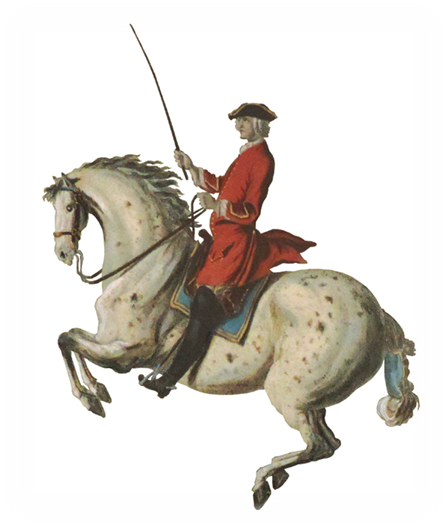 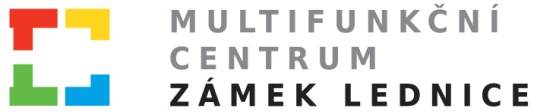 PŘEDNÁŠKY PRO VEŘEJNOSTlistopad 2016Multifunkční centrum zámek Lednice ve spolupráci se Ing. Jarmilou Neugebauerovou, Ph.D., Zahradnické fakulty Mendelovy univerzity v Brně
Vás zvou na přednášku na téma:LÉČIVÉ A JEDLÉ KVĚTYPřednáška bude zaměřena na použití květů ve fytoterapii a kulinářství. Bude popsáno asi 20 druhů rostlin pěstovaných, nebo planých. Seznámíme Vás s obsahovými látkami, zásadami sběru a úpravami vybraného sortimentu květů.  Můžete se těšit na ukázku vzorků sušených i čerstvých květů.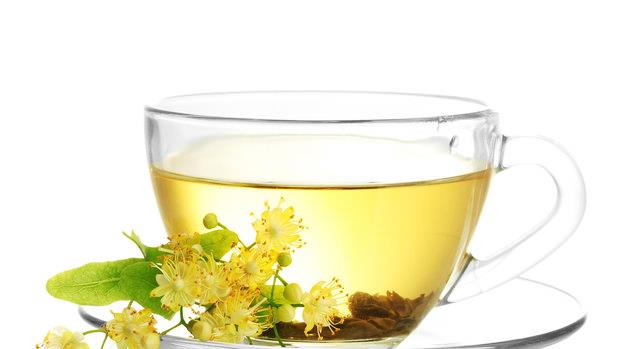 Vstup zdarmaKDY: 		Úterý 22. listopadu 2016 v 18:30 hodinKDE:	Přednášková místnost Multifunkčního centra vchod z Loveckého nádvoří zámku, 1. patroSrdečně zve Kateřina BaroňováTel.: +420 773 737 701		vyuka@mczl.cz		www.facebook.com/jizdarnylednice